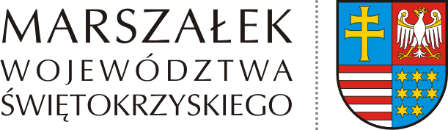 TK-IV.8046.6.3.2023							  	  Kielce, 28.02.2023Centrum Szkoleń Sebastian Wrona ul. Kwiatkowskiego 427-200 Starachowice Wystąpienie pokontrolneNa podstawie art. 48 ust. 1 ustawy z dnia 6 marca 2018 roku – Prawo przedsiębiorców  
(t.j. Dz. U. z 2023 r., poz. 221) oraz w związku z art. 54 ust. 1 ustawy z dnia 19 sierpnia 
2011 roku o przewozie towarów niebezpiecznych (t.j. Dz. U. z 2022 r., poz. 2147) została przeprowadzona kontrola w ośrodku szkolenia, pn.: Centrum Szkoleń Sebastian Wrona 
(ul. Kwiatkowskiego 4, 27-200 Starachowice).	Kontrolę w dniu 17 lutego 2023 roku, na podstawie upoważnienia 
TK-III.087.4.1.2023 z dnia 13 lutego 2022 roku, przeprowadziła Pani Anna Kudła – główny specjalista w Oddziale Transportu Drogowego w Departamencie Infrastruktury, Transportu 
i Komunikacji Urzędu Marszałkowskiego Województwa Świętokrzyskiego w Kielcach, posiadająca legitymację służbową nr 9/2020 oraz Pani Milena Pająk-Kotulska – główny specjalista w Oddziale Transportu Drogowego w Departamencie Infrastruktury, Transportu 
i Komunikacji Urzędu Marszałkowskiego Województwa Świętokrzyskiego w Kielcach, posiadająca legitymację służbową nr 3/2021.Zakresem kontroli objęto zgodność prowadzenia kursu ADR początkowego – specjalistycznego w zakresie przewozu w cysternach z informacją o terminie, czasie i miejscu prowadzenia kursu oraz harmonogramem zajęć, przekazanymi do Departamentu Infrastruktury, Transportu i Komunikacji Urzędu Marszałkowskiego Województwa Świętokrzyskiego 
w Kielcach w dniu 2 lutego 2023 roku, a także z informacją o uczestnikach kursu przekazaną w dniu 13 lutego 2023 roku, na podstawie art. 53 ust. 1 pkt 1 i 2 ustawy o przewozie towarów niebezpiecznych oraz zgodność prowadzenia ww. kursu z wymaganiami określonymi 
w Rozporządzeniu Ministra Transportu, Budownictwa i Gospodarki Morskiej z dnia 
29 maja 2012 roku w sprawie prowadzenia kursów z zakresu przewozu towarów niebezpiecznych (t.j. Dz. U. z 2021 r., poz. 2150).W trakcie kontroli nie stwierdzono nieprawidłowości. Wobec powyższego 
nie przekazuję zaleceń pokontrolnych.